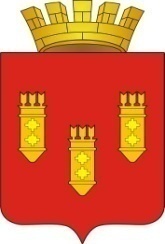   от  «17» марта 2023 г. № 22/34-7«О внесении изменений в решение Собрания депутатов города Алатыря седьмого созыва № 04/01-7 от 18 сентября 2020 года «О составе постоянных комиссий Собрания депутатов города Алатыря седьмого созыва»В соответствии со ст.8 Регламента Собрания депутатов города Алатыря Чувашской Республики седьмого созыва, утвержденного решением Собрания депутатов города Алатыря шестого созыва от 20 февраля 2016 г. № 14/07-6,  на основании личного заявления депутата Собрания депутатов города Алатыря седьмого созыва Друзиной Ю.В., Собрание депутатов города Алатыря седьмого созыва   Решило:1.Внести в решение Собрания депутатов города Алатыря седьмого созыва № 04/01-7 от 18 сентября 2020 года «О составе постоянных комиссий Собрания депутатов города Алатыря Чувашской Республики седьмого созыва следующие дополнения:- Ввести в состав комиссии  по вопросам социально-культурной деятельности, здравоохранению и образованию депутата по избирательному округу № 6 Друзину Юлию Владимировну.Глава города Алатыря - председательСобрания депутатов города Алатыря Чувашской Республики  седьмого созыва                                                   В.Н. КосолапенковРЕШЕНИЕСобрания депутатовгорода Алатыряседьмого созыва